Skywalk Update – Courtesy of Parks and Wildlife 10th January 2020We’re pleased to advise the Skywalk lookouts and connecting walkways have been successfully installed in Kalbarri National Park. Landscaping works including stone slab cutting and stonemasonry continue with some concrete paths being laid.Infrastructure works are in progress as follows:•	The kiosk building has been constructed and the fit out is in progress•	Toilet and shade structures are under construction•	The Solar Power system tender has been awarded •	The Skywalk carpark construction is expected to commence in February•	Nanda artists have completed artwork designs and the artwork elements are currently being made.Visitor interpretation:•	Designs for the interpretation of Nanda heritage have been completed and signage is yet to be manufactured, sign frames are being made and geological interpretation is being designed.•	Sculptures of local fauna are also being fabricated.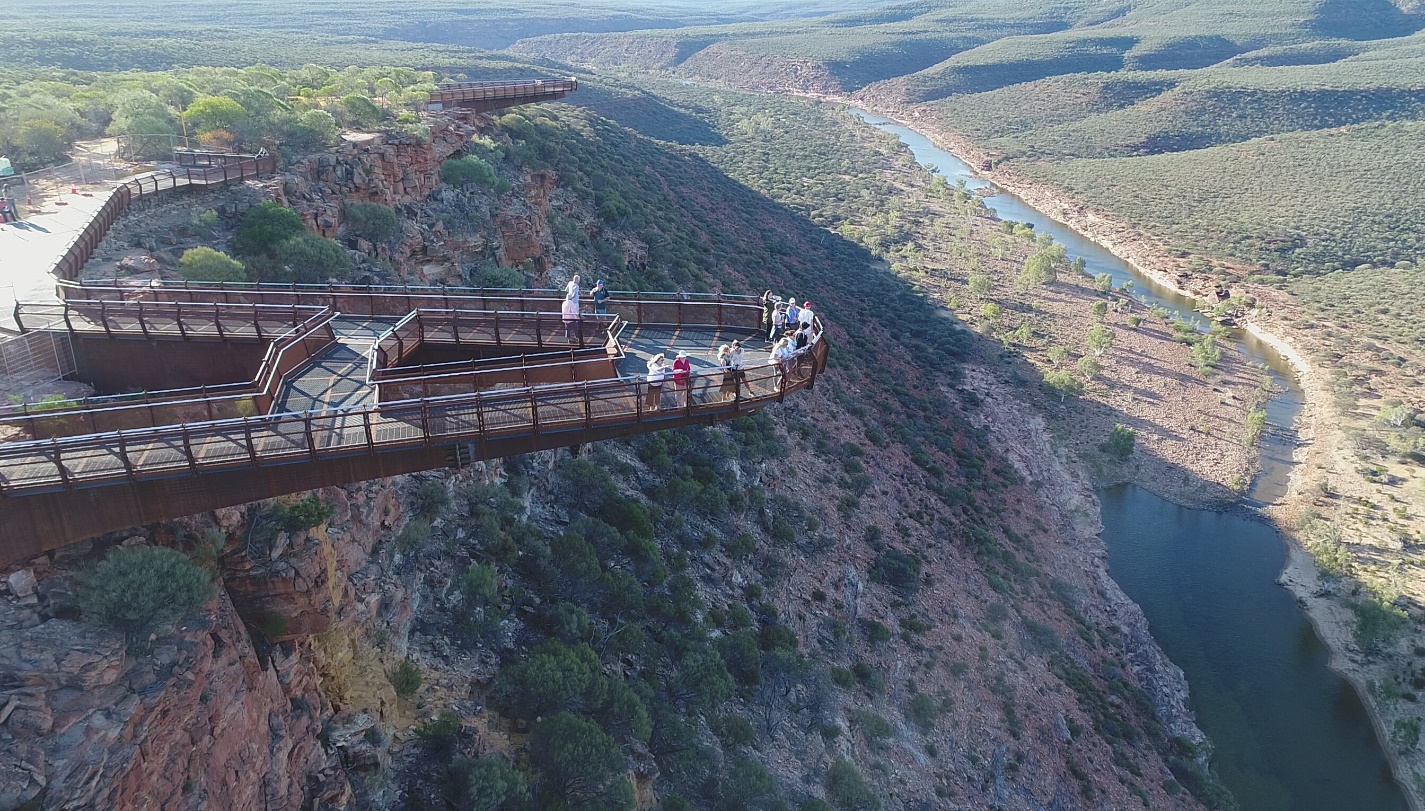 